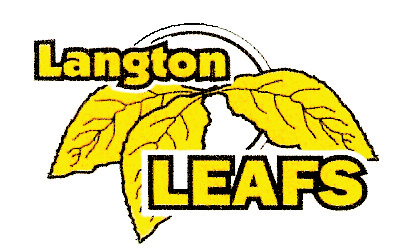 LANGTON BANTAM AND MIDGET REPTOURNAMENTC, CC, D, DD, AE4, AE5NOVEMBER 17, 18, 19, 2017$850.00GUARANTEED 4 GAMESTREATS FOR EACH PLAYERAWARDS FOR THE FINALISTSVALID OMHA TRAVEL PERMIT REQUIREDCONTACT: LYNDA MATTHEWSPH: 519-875-3246EMAIL: matthews@flarenet.comLANGTON & AREA MINOR HOCKEYC/O LYNDA MATTHEWS1655 FORESTRY FARM RD.R.R. #6SIMCOE, ON N3Y 4K5